1 ИЮНЯ В ДЕТСКОМ АВТОГОРОДКЕ
1 июня учащиеся старших классов МКОУ С(К)Ш №14 побывали на площадке Новосибирского Детского автогородка, где проходило сразу 2 мероприятия – традиционный праздник «День защиты детей» и награждение победителей и участников городского конкурса «Безопасная дорога – детям».Традиционными гостями стали мотоциклисты клуба «Ночные волки – Новосибирск», которые с удовольствием рассказали ребятам о своем хобби, провели небольшой исторический экскурс в мотоисторию, рассказали о важности безопасности на дороге и важности защитной экипировки. Каждый нашел для себя занятие по душе.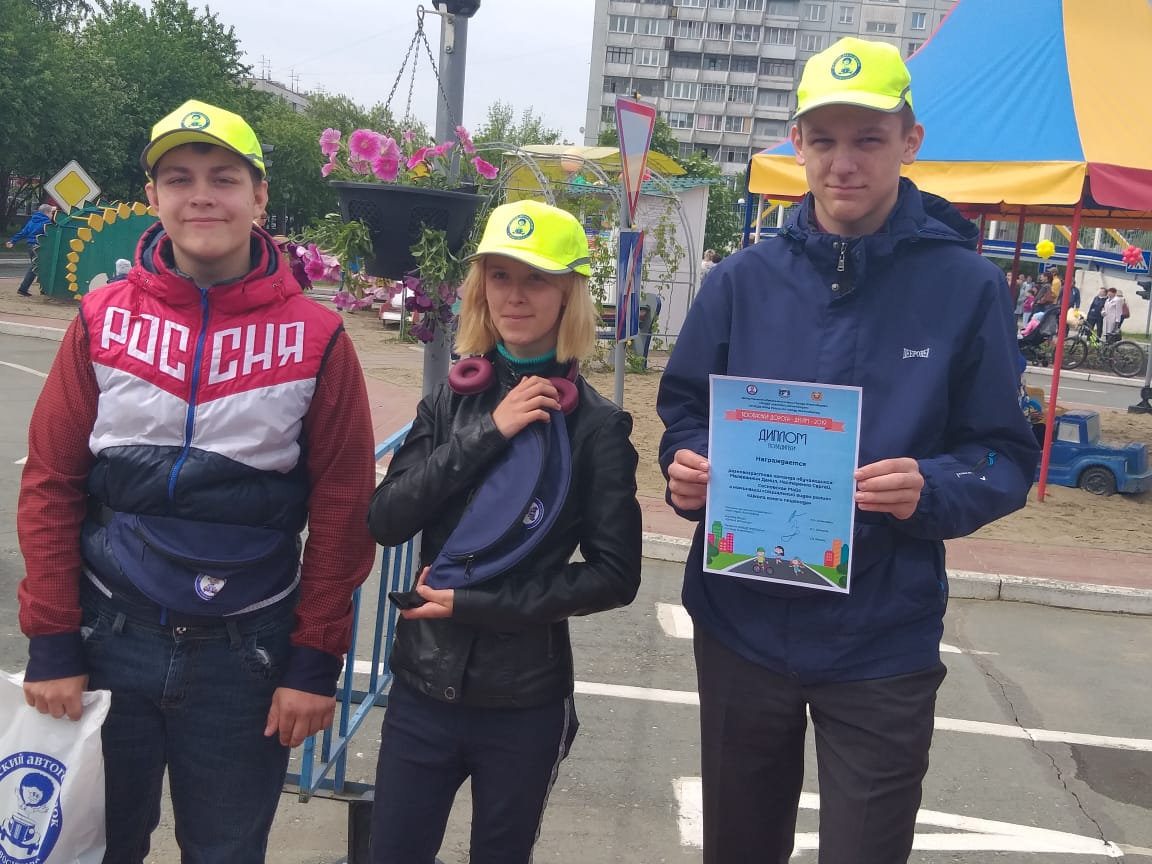 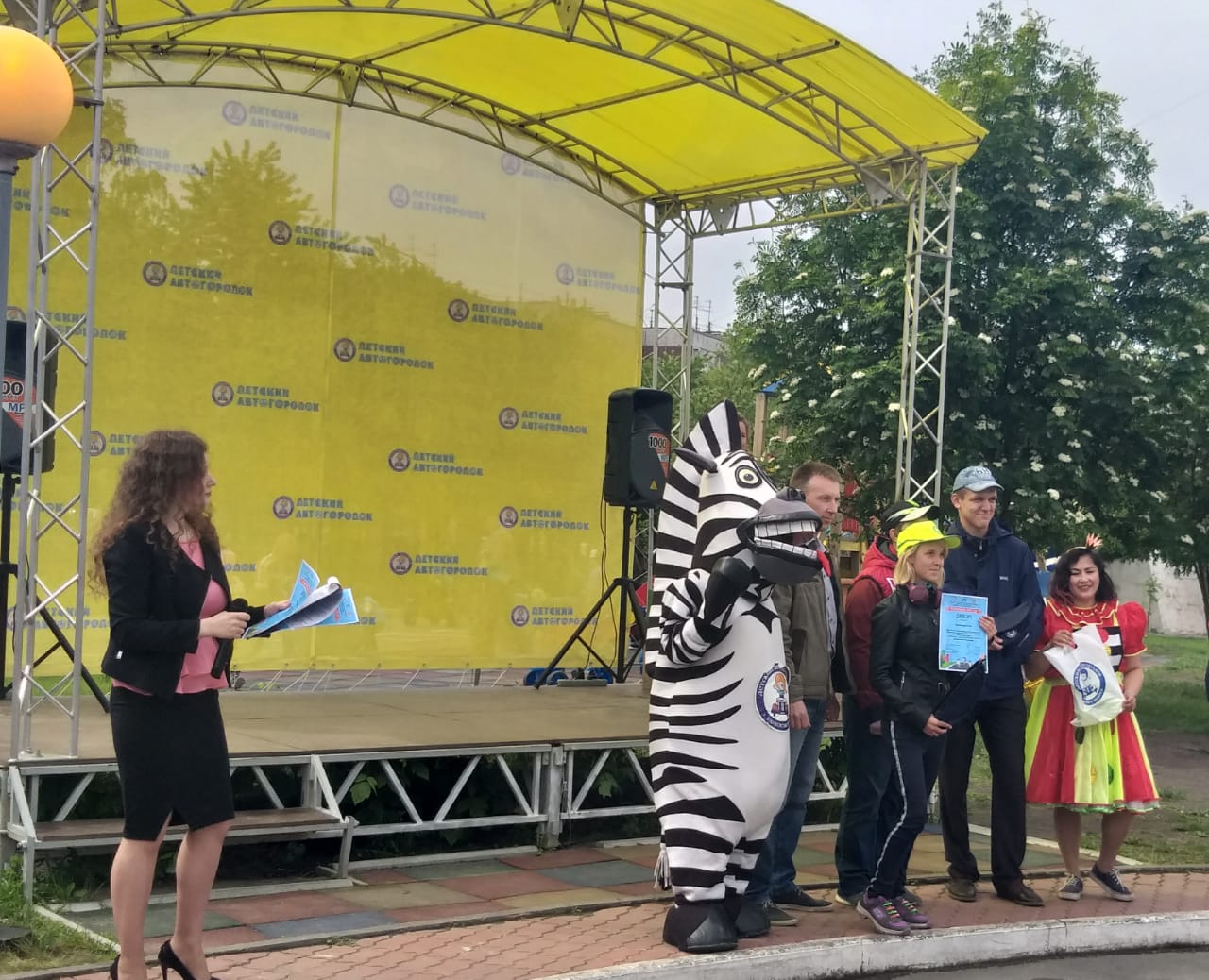 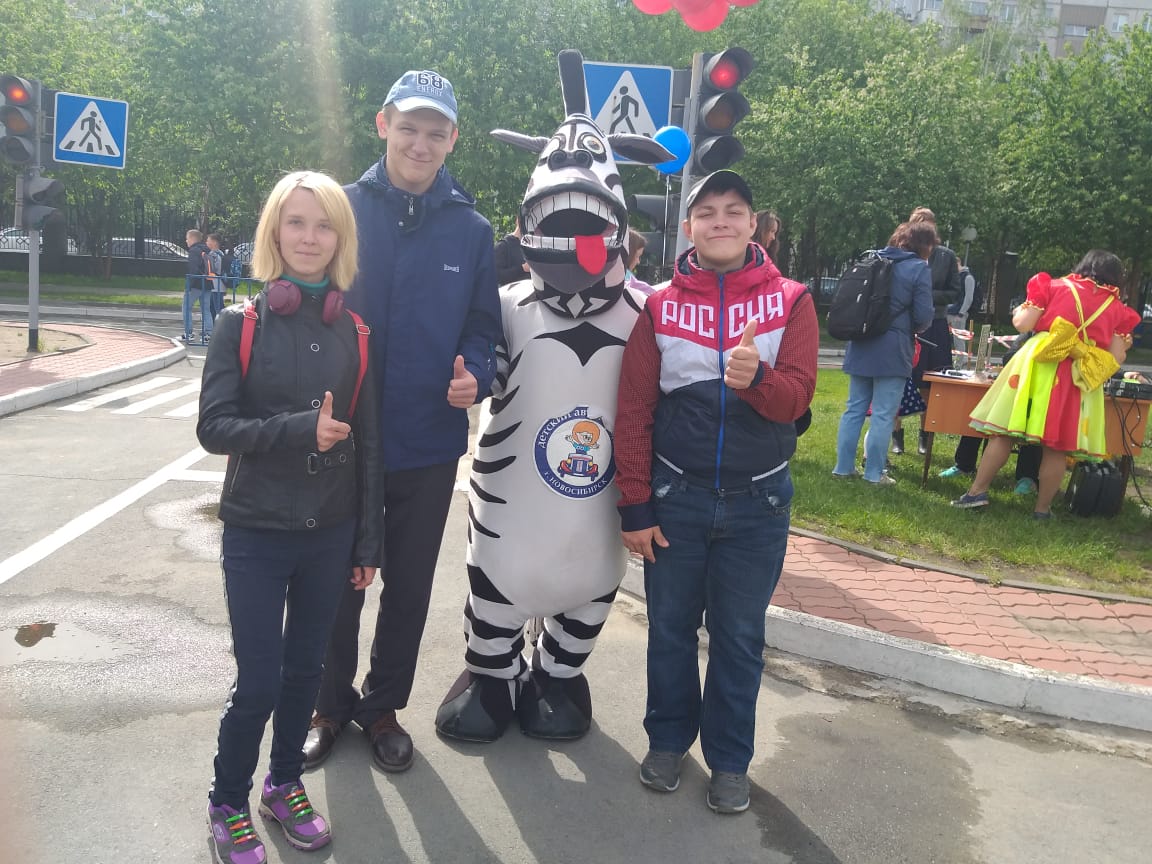 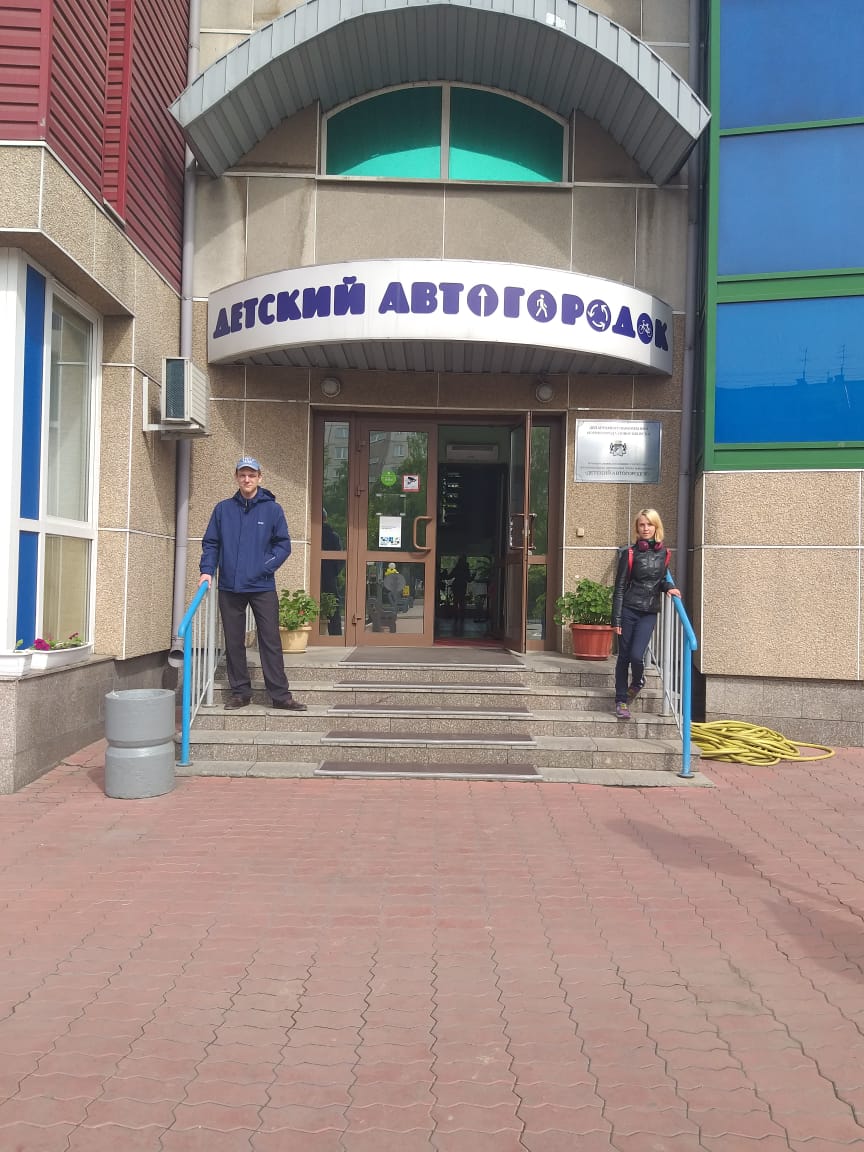 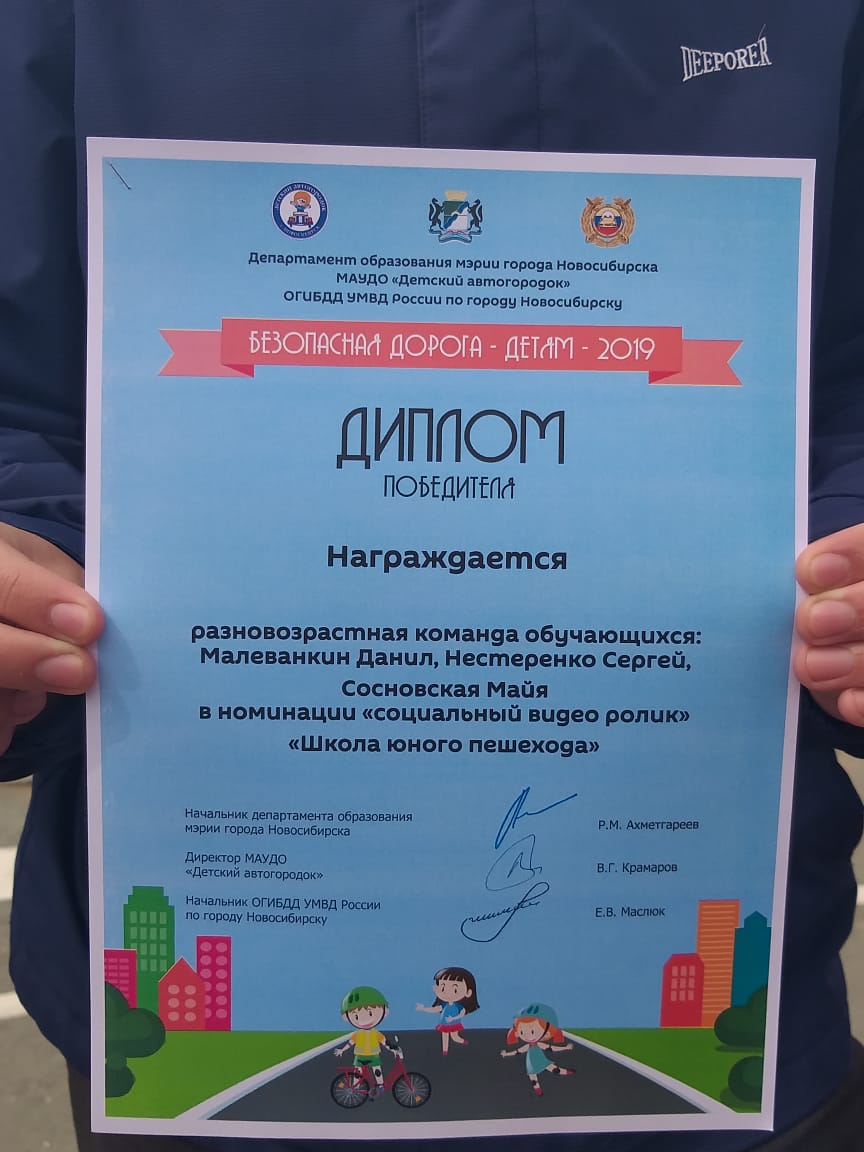 